Конспект занятия по РЭМП на тему:«Путешествие в геометрическую страну».Старшая группаЦель:Тренировать умение детей составлять числовой ряд от 1 до 9;Сравнение двух групп предметов;Учить различать на ощупь геометрические тела и плоские геометрические фигуры;Развивать у детей логику, мышление, внимание.Ход НОД.Воспитатель:Сегодня, ребята, мы с вами отправляемся в сказочную страну. В этой сказочной стране живёт один волшебник, которого забыли пригласить на праздник в детский сад. Волшебник очень обиделся и заколдовал всех жителей сказочной страны. Он спрятал их и заставил забыть своё имя. Мы с вами, ребята, очень смелые и умные. Я думаю, что вы обязательно согласитесь помочь жителям сказочной геометрической страны. Поможете? Дети: Да. Воспитатель: Вот первое задание. На ощупь определите фигуру, назовите её и скажите на, что она похожа. Дети: (выполняют задание).Игра «Переход через болото». Воспитатель: Ребята, вы угадали все геометрические фигуры. Вы молодцы. Но посмотрите перед нами болото – это первое препятствие на нашем пути. Чтобы через него пройти нам нужно выложить на столах числовой ряд от 1 до 9. (Воспитатель проверяет детей, ставя камешки с номерами на фланелиграфе). Проходя через болото дети называют камешки по порядку (первый, второй, …).Воспитатель: Ребята, болото мы с вами прошли. На нашем пути я вижу зверька, а кто этот зверёк сейчас узнаем, отгадав загадку.Под кустом таитьсяИ лисы боится. (Заяц)Дети из геометрических фигур выкладывают зайца, обсуждая цвет, форму, размер геометрических фигур.Воспитатель: Ребята, заяц нас с вами дальше не пускает. Он просит нас с вами пересчитать запасы в его кладовой.Работа с полосками:На верхней полоске выложите пять яблок.Сколько яблок?На нижней полоске выложите груш на одну больше чем яблок.Сколько груш у вас получилось?Чего больше груш или яблок)Почему? (Ответы детей, объяснения).Заяц благодарит детей, пропускает их дальше.Воспитатель сообщает детям, что они добрались до сказочной страны и , что жители ждут их помощи.Давайте встанем в круг, берутся за руки и ходят по кругу, говоря слова:Угадай-ка, угадай–каНу-ка с нами поиграй-ка.Мы твои фигуры знаемВсе их быстро отгадаем.Дети называют объёмные геометрические тела, таким образом, освобождая жителей от колдовства. (Воспитатель показывает сказочных героев).Воспитатель:Ребята, вы сегодня молодцы. Справились с колдуном, освободили жителей сказочной геометрической страны. Пора нам с вами возвращаться обратно в детский сад. Давайте выполним задание в наших тетрадях. (Сычёва занятие №20 номера 3, 4).В конце занятии воспитатель подводит итог.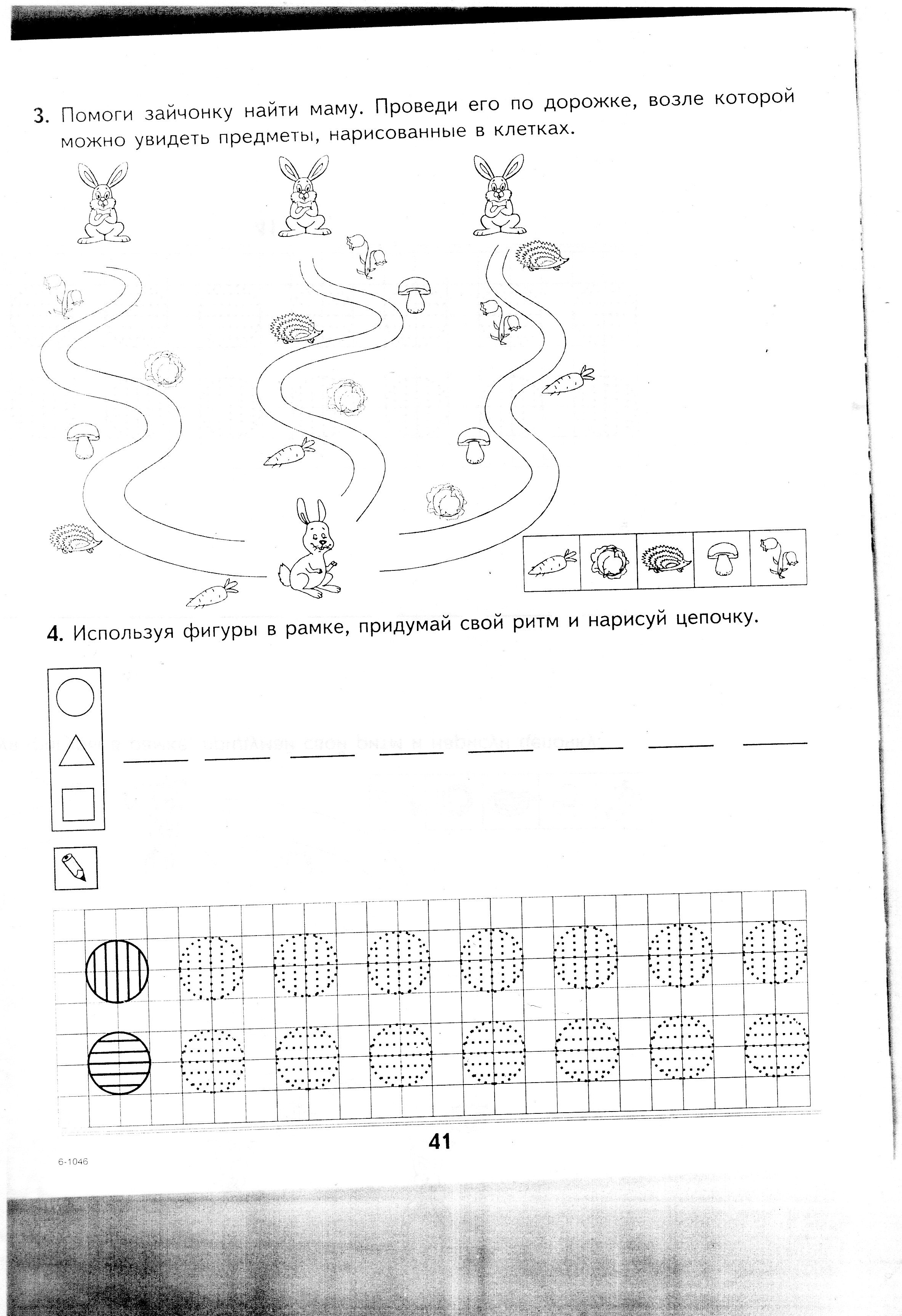 